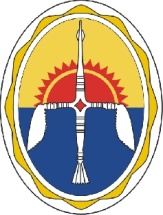 УПРАВЛЕНИЕ ОБРАЗОВАНИЯАдминистрации Эвенкийского муниципального районаКрасноярского краяП Р И К А З09.09.2020г.			                       п. Тура                                                           №   122   Об организации питания в муниципальных дошкольных образовательных учреждениях  Эвенкийского муниципального районаНа основании п.11 ч. 1 ст. 15 Федерального закона от 06.10.2003 № 131-ФЗ "Об общих принципах организации местного самоуправления в Российской Федерации", п. 3 ч. 1 ст. 9, ч.2 ст. 65 Федерального закона от 29.12.2012 № 273-ФЗ "Об образовании в Российской Федерации" , ПРИКАЗЫВАЮ:1. Утвердить Примерное положение об организации питания в муниципальных дошкольных образовательных учреждениях Эвенкийского муниципального района согласно приложению № 1 к настоящему приказу. 2. Утвердить размер стоимости питания в муниципальных дошкольных образовательных учреждениях Эвенкийского муниципального района на 1 ребенка в день согласно приложению № 2 к настоящему приказу. 3. Признать утратившими силу приказы Управления образования:- от 21.12.2017 № 142 "Об организации питания в муниципальных дошкольных образовательных учреждениях  Эвенкийского муниципального района";- от 03.12.2018 № 153 "О внесении изменений в приказ Управления образования Администрации Эвенкийского муниципального района от 21.12.2017г. № 142 «Об организации питания в муниципальных образовательных учреждениях  Эвенкийского муниципального района, реализующих образовательную программу дошкольного образования»";- 30.01.2020 № 29 "О внесении изменений в приказ Управления образования Администрации Эвенкийского муниципального района от 21.12.2017г. № 142 «Об организации питания в муниципальных образовательных учреждениях  Эвенкийского муниципального района, реализующих образовательную программу дошкольного образования»".4. Руководителям муниципальных дошкольных образовательных учреждений утвердить Положение по питанию, основываясь на Примерном положении об организации питания в муниципальных дошкольных образовательных учреждениях Эвенкийского муниципального района.5. Контроль  за исполнением настоящего приказа оставляю за собой.6. Настоящий приказ вступает в силу с момента опубликования в газете "Эвенкийская жизнь".Руководитель Управления  образования Администрации ЭМР                                               О. С. ШаповаловаТерентьев Святослав Игоревич8 (39170) 31-328Приложение № 1 к приказу Управления образования Администрации ЭМРот   10.09.2020г.  № 122        Примерное положение об организации питания в муниципальных дошкольных образовательных учреждениях Эвенкийского муниципального района1. ОБЩИЕ ПОЛОЖЕНИЯ1.1. Настоящее Примерное положение устанавливает порядок организации питания детей, воспитывающихся в муниципальных дошкольных образовательных учреждениях Эвенкийского муниципального района.1.2. Основными задачами организации питания детей в муниципальных дошкольных образовательных учреждениях (далее - дошкольное образовательное учреждение, учреждение) являются создание условий для его социальной и экономической эффективности, направленных на обеспечение воспитанников рациональным и сбалансированным питанием, гарантирование качества и безопасности питания, пищевых продуктов, используемых в приготовлении блюд, пропаганду принципов здорового и полноценного питания.1.3. При организации питания воспитанников дошкольных образовательных учреждений соблюдаются требования, установленные:техническим регламентом Таможенного союза "О безопасности пищевой продукции", принятым решением Комиссии Таможенного союза от 9 декабря 2011 г. N 880 (далее - технический регламент о безопасности пищевой продукции);техническим регламентом Таможенного союза на соковую продукцию из фруктов и овощей, принятым решением Комиссии Таможенного союза от 9 декабря 2011 г. N 882 (далее - технический регламент на соковую продукцию из фруктов и овощей);техническим регламентом Таможенного союза на масложировую продукцию, принятым Решением Комиссии Таможенного союза от 23 сентября 2011 г. N 883 (далее - технический регламент на масложировую продукцию);техническим регламентом Таможенного союза "О безопасности продукции, предназначенной для детей и подростков", принятым решением Комиссии Таможенного союза от 23 сентября 2011 г. N 797;Едиными санитарно-эпидемиологическими и гигиеническими требованиями к товарам, подлежащим санитарно-эпидемиологическому надзору (контролю), принятыми решением Комиссии Таможенного союза от 28 мая 2010 г. N 299 (далее - Единые требования);Федеральным законом от 30 марта 1999 г. N 52-ФЗ "О санитарно-эпидемиологическом благополучии населения" ;Федеральным законом от 2 января 2000 г. N 29-ФЗ "О качестве и безопасности пищевых продуктов";СанПиН 2.3.2.1940-05 "Организация детского питания", утвержденными постановлением Главного государственного санитарного врача Российской Федерации от 19 января 2005 г. N 3;СанПиН 2.4.5.2409-08 "Санитарно-гигиенические требования к организации питания обучающихся в общеобразовательных учреждениях, учреждениях начального и среднего профессионального образования", утвержденными постановлением Главного государственного санитарного врача Российской Федерации от 23 июля 2008 г. N 45;СанПиН 2.4.1.2660-10 "Санитарно-эпидемиологические требования к устройству, содержанию и организации режима работы в дошкольных организациях", утвержденными постановлением Главного государственного санитарного врача Российской Федерации от 22 июля 2010 г. N 91; СанПиН 2.3.2.1078-01 "Гигиенические требования безопасности и пищевой ценности пищевых продуктов", утвержденными постановлением Главного государственного санитарного врача Российской Федерации от 14 ноября 2001 г. N 36;СанПиН 2.1.4.1074-01 "Питьевая вода. Гигиенические требования к качеству воды централизованных систем питьевого водоснабжения. Контроль качества", утвержденными постановлением Главного государственного санитарного врача Российской Федерации от 26 сентября 2001 г. N 24;СанПиН 2.3.2.1293-03 "Гигиенические требования по применению пищевых добавок", утвержденными постановлением Главного государственного санитарного врача Российской Федерации от 18 апреля 2003 г. № 59.2. ОРГАНИЗАЦИОННЫЕ ПРИНЦИПЫ ПИТАНИЯ2.1. Питание детей в учреждениях обеспечивается за счет бюджетных средств и внебюджетных источников финансирования, включая средства родителей (законных представителей) воспитанников.2.2. Организация питания в дошкольном образовательном учреждении осуществляется сотрудниками, входящими в штат учреждения.2.3. 	Доставка и закупка продуктов питания в дошкольные образовательные учреждения осуществляется на договорной основе как за счет средств бюджета, так и за счет средств родителей (законных представителей), с организациями по доставке продуктов питания (организации, индивидуальные предприниматели), в порядке, установленном российским законодательством о закупках товаров, работ и услуг.3. ОРГАНИЗАЦИЯ ПИТАНИЯ В ДОШКОЛЬНОМ ОБРАЗОВАТЕЛЬНОМ УЧРЕЖДЕНИИ3.1. В целях исполнениями дошкольными образовательными учреждениями требований по организации питания, учреждением должны быть созданы следующие условия для организации питания детей:- предусмотрены производственные помещения для хранения, приготовления пищи, полностью оснащенные необходимым инвентарем и оборудованием (торгово-технологическим, холодильным, весоизмерительным);- предусмотрены помещения для приема пищи, снабженные соответствующей мебелью;- разработан и утвержден порядок питания детей.3.2. Питание должно обеспечивать растущий организм детей энергией и основными пищевыми веществами. При организации питания следует соблюдать возрастные физиологические нормы суточной потребности в основных пищевых веществах.3.3. В учреждениях с 10,5-часовым пребыванием детей организуют 3-разовое питание с усиленным полдником, с 12-часовым - 4-разовое.3.4. 	В каждом дошкольном образовательном учреждении следует иметь примерное 10-дневное или 2-недельное меню, разработанное в соответствии с п. 3.2 настоящего Положения.3.5. 	В компетенцию руководителя муниципального дошкольного учреждения по организации детского питания входит:- разработка и утверждение положения об организации питания воспитанников, в соответствии с санитарно-эпидемиологическими и гигиеническими требованиями и правилами;- утверждение 10-дневного либо 2-недельного меню;- комплектование пищеблока квалифицированными кадрами;
- контроль за производственной базой пищеблока и своевременной организацией ремонта технологического и холодильного оборудования;
- контроль за соблюдением требований действующих санитарно-эпидемиологических требований;- обеспечение прохождения медицинских профилактических осмотров работниками пищеблока и обучение персонала санитарному минимуму в соответствии с установленными сроками;- утверждение ежедневного меню и его соблюдение;- обеспечение пищеблока достаточным количеством посуды, специальной одежды, санитарно-гигиенических средств, ветоши, кухонного, разделочного оборудования и уборочного инвентаря;- заключение гражданско-правовых договоров на поставку продуктов питания в соответствии с действующим законодательством;- ежемесячный анализ деятельности пищеблока;- организация бухгалтерского учета и финансовой отчетности пищеблока.
3.6. Приказом руководителя учреждения определяется ответственное лицо по организации питания - работник, в функции которого входит осуществление контроля:
- за посещением пищеблока, в том числе получающими питание за счет бюджетных средств, учетом количества фактически отпущенных порций;- за информирование родителей об ассортименте питания ребенка путем вывешивания ежедневного меню;- за санитарным состоянием пищеблока и помещения для приема пищи;- за проверкой качества пищи с обязательным занесением в бракеражный журнал, а также соблюдение рецептур и технологических режимов.3.7. Руководитель образовательного учреждения несет персональную ответственность за организацию питания детей, обучающихся в учреждении.Приложение № 2к приказу Управления образования Администрации ЭМРот   10.09.2020г.  № 122        Размер стоимости питания в муниципальных дошкольных образовательных учреждениях Эвенкийского муниципального района на 1 ребенка в день№ п\пНаименование учрежденияСтоимость питания детей в детских садах (рублей в день на 1 ребенка)Стоимость питания детей в детских садах (рублей в день на 1 ребенка)Стоимость питания детей в детских садах (рублей в день на 1 ребенка)Стоимость питания детей в детских садах (рублей в день на 1 ребенка)№ п\пНаименование учрежденияДля детей в возрастеДля детей в возрастеДля детей в возрастеДля детей в возрасте№ п\пНаименование учреждениядо 3 летот 3 до 7 летот 3 до 7 летот 3 до 7 лет№ п\пНаименование учрежденияв учреждениях с пребыванием (часах)в учреждениях с пребыванием (часах)в учреждениях с пребыванием (часах)в учреждениях с пребыванием (часах)№ п\пНаименование учреждения10,510,512,012,0№ п\пНаименование учреждениячасачаса1МКДОУ "Детский сад №1 "Одуванчик" п. Тура" ЭМР245,27274,11--2МКДОУ "Детский сад №2 "Асиктакан" п. Тура" ЭМР245,27274,11--3МБДОУ "Детский сад № 3 "Ручеек" п. Тура" ЭМР245,27274,11--4МКДОУ "Детский сад № 4 "Осиктакан" п. Тура" ЭМР245,27274,11--5МКДОУ "Детский сад №5 "Лесной" п. Тура» ЭМР245,27274,11--6МКОУ "Юктинская начальная школа-детский сад" ЭМР245,27274,11--7МКОУ "Учамская начальная школа - детский сад" ЭМР245,27274,11--8МКОУ "Нидымская основная школа - детский сад" ЭМР245,27274,11--9МКОУ "Экондинская начальная школа-детский сад" ЭМР248,74274,11--10МКОУ "Чириндинская начальная школа-детский сад имени Н.К.Оёгира" ЭМР235,85297,12--11МКДОУ "Детский сад п. Ессей" ЭМР297,69332,69--12МКДОУ "Детский сад п. Кислокан" ЭМР245,27274,11--13МКДОУ "Детский сад п. Тутончаны" ЭМР241,64274,11--14МКОУ "Куюмбинская начальная школа-детский сад имени Александры Алексеевны Кудря" ЭМР230,56257,66--15МКОУ "Суломайская начальная школа-детский сад" ЭМР230,56257,66--16МКОУ "Ошаровская начальная школа-детский сад" ЭМР230,56257,66--17МБДОУ "Детский сад №1 "Олененок" с. Байкит" ЭМР230,56257,66292,87292,8718МКДОУ "Детский сад №2 "Малыш" с. Байкит" ЭМР230,56257,66--19МКДОУ "Детский сад №3 "Морозко" с. Байкит" ЭМР230,56257,66--20МКДОУ "Детский сад "Чипкан" п.Суринда" ЭМР230,56257,66--21МКОУ "Полигусовская основная школа - детский сад" ЭМР230,56257,66--22МКДОУ "Детский сад "Ягодка" с.Ванавара" ЭМР230,56257,66--23МКДОУ "Детский сад "Северок" с. Ванавара" ЭМР230,56257,66--24МКДОУ "Детский сад "Солнышко" п. Стрелка-Чуня" ЭМР230,56257,66--25МКОУ  «Муторайская начальная школа-детский сад» ЭМР230,56257,66-